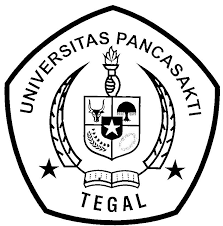 PENGARUH DEBT DEFAULT, MEKANISME GOOD CORPORATE GOVERNANCE, OPINI AUDIT TAHUN SEBELUMNYA, DAN FINANCIAL DISTRESS TERHADAP PENERIMAAN OPINI AUDIT GOING CONCERN (PADA PERUSAHAAN SUB SEKTOR TRANSPORTASI DAN LOGISTIK YANG TERDAFTAR DI BURSA EFEK INDONESIA TAHUN 2018 – 2022)SKRIPSIOleh:Novita Apriliyani SaputriNPM : 4319500021Program Studi AkuntansiFakultas Ekonomi Dan BisnisUniversitas Pancasakti Tegal2022DAFTAR PUSTAKAAgoes, S., & Ardana, I. C. (2020). Etika Bisnis dan Profesi : Tantangan Membangun Manusia Seutuhnya (A. Kuswanto (ed.); Revisi). Salemba Empat.Akbar, R., & Ridwan. (2019). Pengaruh Kondisi Keuangan Perusahaan, Ukuran Perusahaan, Pertumbuhan Perusahaan dan Reputasi KAP Terhadap Penerimaan Opini Audit Going Concern. JIMEKA : Jurnal Mahasiswa Ekonomi Akuntansi, 18(2), 52–69.Anisah, M. R. N. (2019). Opini Audit Going Concern : Debt Default, Kondisi Keuangan Perusahaan dan Pertumbuhan Perusahaan (Studi Pada Perusahaan Jasa Subsektor Transportasi yang terdaftar di Bursa Efek Indonesia periode 2013-2017). JASA, 3(2), 195–204.Anna, P. S. (2018). Processing Data Penelitian Kuantitatif Menggunakan Eviews. Journal of Chemical Information and Modeling, 53(9), 1689–1699.Ardiyanti, N. L., & Putra, I. G. C. (2021). Pengaruh Kualitas Audit, Financial Distress, Rentang Waktu Penyelesaian Audit dan Good Corporate Governance Terhadap Penerimaan Opini Audit Going Concern. Jurnal Kharisma, 3(1), 368–379.Arifah, F. N., & Nazar, M. R. (2020). Pengaruh kepemilikan terpusat, kepemilikan manajerial, dan komisaris independen terhadap pemberian opini audit going concern. E-Proceeding of Management, 7(2), 2980–2987.Ashari, P. N., & Suryani, E. (2019). Analisis Pengaruh Financial Distress , Disclosure , Kepemilikan Institusional Terhadap Penerimaan Opini Audit Going Concern ( Studi Empiris Pada Perusahaan Sektor Infrastruktur , Utilitas , Dan Transportasi Yang Terdaftar Di Bei Tahun 2014-2017 ). E-Proceeding of Management, 6(2), 2947–2954.Budi, S. (2017). Teknik Hitung Manual Analisis Regresi Linear Berganda Dua Variabel Bebas. Andi Yogyakarta.Caroline, H. I., Minarso, B., & Nurcahyono. (2023). Determinan Opini Audit Going Concern : Studi Kasus Perusahaan Sektor Industri Barang Konsumsi. Reviu Akuntansi Dan Bisnis Indonesia, 7(1).Chandra, I., & Cianata, S. (2019). Pengaruh Kualitas Audit, Debt Default (Kegagalan Hutang) dan Ukuran Perusahaan terhadap Penerimaan Opini Audit Going Concern. Owner, 3(2), 289.Clara, S., & Purwasih, D. (2022). Pengaruh Audit Lag, Ukuran KAP, dan Opini Audit Tahun Sebelumnya terhadap Penerimaan Opini Audit Going Concern. Jurnal Revenue: Jurnal Ilmiah …, 3(2), 406–413.Damanhuri, G. A., & Pande, D. P. (2020). Pengaruh Financial Distress, Total Asset Turnover, dan Audit Tenure pada Pemberian Opini Going Concern. E-Jurnal Akuntansi, 30(9), 2392.Diah, Wahyuningsih, E. D., & Setiawati, I. (2018). Pengaruh Likuiditas , Ukuran perusahaan , Tahun Sebelumnya Terhadap Opini Audit. Maksimum Media Akuntansi Universitas Muhammadiyah Semarang, 8(2), 1–11.Divira, & Darya, K. (2021). Pengaruh financial distress dan debt default pada opini audit going concern. E-Jurnal Akuntansi, 8(1), 10–19.Febrianti, L. M., & Suhartini, D. (2022). Peran Audit Delay, Debt Default, Dan Pertumbuhan Perusahaan Terhadap Opini Audit Going Concern : Reputasi Auditor Sebagai Variabel Moderasi. Journal of Economic, Business and Accounting, 6(1), 400–412.Febrianto, N. (2020). Pengaruh Kepemilikan Manajerial dan Kepemilikan Institusional Terhadap Kinerja Keuangan (Studi Kasus Pada Perusahaan Manufaktur yang Terdaftar di Bursa Efek Indonesia Pada Periode 2016 - 2019). 1–24.Ferdy, S., & Iskak, J. (2022). Faktor-Faktor yang Mempengaruhi Opini Audit Going Concern Pada Persuahaan Manufaktur. Jurnal Paradigma Akuntansi, 4(3), 1352–1359.Ferry, & Anggraeni, D. (2022). Pengaruh Good Corporate Governance, Likuiditas, dan Solvabilitas Terhadap Opini Audit Going Concern Pada Perusahaan Industrials Yang Terdaftar Di Bursa Efek Indonesia Tahun 2018 - 2020. Global Accounting : Jurnal Akuntansi, 1, 165–178.Fidiana, & Hamid, M. F. (2020). Pengaruh Kualitas Audit dan Mekanisme Good Corporate Governance terhadap Opini Audit Going Concern. Jurnal Ilmu Dan Riset Akuntansi, 239–245.Firmansyah, M. F., & Venusita, L. (2019). Pengaruh Pengungkapan Corporate Social Responsibility Terhadap Kepemilikan Institusional. Jurnal Akuntansi, 7(2), 71–86.Ganang, A. S., Utaminingtyas, T. H., & Handarini, D. (2022). Analisis Pengaruh Financial Distress, Debt Default, dan Profitabilitas Terhadap Opini Audit Going Concern. Jurnal Akuntansi, Perpajakan Dan Auditing, 3(2), 498–513.Ghozali, I. (2018). Aplikasi Analisis Multivariate Dengan Program IBM SPSS 25 (A. Tejokusumo (ed.); 9th ed.). Badan Penerbit Universitas Diponegoro.Ginting, S., & Tarihoran, A. (2017). Faktor-faktor yang mempengaruhi pernyataan going concern. Jurnal Wira Ekonomi Mikroskil, 7(1), 9–20.Giri, E. F., Kristianti, I. P., & Kusumanegara, R. A. (2022). Opini Audit Going Concern pada Perusahaan Sektor Transportasi Sebelum dan Ketika Pandemi Covid-19. E-Jurnal Akuntansi, 32(3), 629.Hardani, Andriani, H., Sukmana, D. J., Auliya, N. H., Fardani, R. A., Ustiawaty, J., Utami, E. F., & Istiqomah, R. R. (2020). Metode Penelitian Kualitatif & Kuantitatif (Issue March).Hasnati. (2014). Komisaris Independen & Komite Audit : Organ Perusahaan Yang Berperan Untuk Mewujudkan Good Corporate Governance.Indira, S. (2022). Opini Audit Going Concern Dan Faktor Yang Mempengaruhinya. Liabilitas : Jurnal Ilmiah Akuntansi Dan Ekonomi, 7(2), 31–38.Indriasih, D. (2020a). Kompetensi Auditor dan Karakter Komite Audit. https://books.google.co.id/books?id=TlgmEAAAQBAJ&lpg=PA1&ots=5SxvVuHESl&dq=dewi+indriasih+manajemen+laba&lr&hl=id&pg=PA3#v=onepage&q&f=falseIndriasih, D. (2020b). Kompetensi Auditor Internal dan Karakter Komite Audit (Pada Fraudulent Financial Reporting) (Sixteen (ed.)). CV. Cendekia Press.Irfana, M. J., & Muid, D. (2018). Analisis Pengaruh Debt Default, Disclosure, Dan Opinion Shopping Terhadap Penerimaan Opini Audit Going Concern. Musamus Accounting Journal, 1(1), 38–47.Izazi, D., & Arfianti, R. I. (2019). Pengaruh Debt Default, Financial Distress, Opinion Shopping Dan Audit Tenure Terhadap Penerimaan Opini Audit Going Concern. Jurnal Akuntansi, 8(1), 1–14.Junaidi, N. (2019). kualitas audit : perspektif opini going concern (Bambang Hartadi (ed.)). CV. Andi Offset.Kariyoto. (2017). Analisa Laporan Keuangan (Tim UB Press (ed.)). UB Press.Lestari, P. A. (2022). Pengaruh Laporan Keuangan dan Laporan Auditor Independen Terhadap Pengambilan Keputusan Manajemen. Sosio E-Kons, 14(1), 54.Lubis, E. F., Tiurma, T., & Sipahutar, U. (2022). Faktor-Faktor Yang Mempengaruhi Opini Audit Going Concern. Management Studies and Entrepreneurship Journal, 3(5), 2866–2878.Mardhatillah, V. (2019). Pengaruh Opini Audit Tahun Sebelumnya, Pertumbuhan Perusahaan, Reputasi Auditor, Dan Likuiditas Terhadap Penerimaan Opini Audit Going Concern. 1–18.Marsela, E. (2021). Analisa pengaruh nilai perusahaan, dewan komisaris independen, dan kepemilikan manajerial terhadap opini audit going concern. UBD, 13.Mertasih, N. M., Merawati, L. K., & Munidewi, B. (2021). Pengaruh Likuiditas, Reputasi Kap, Opini Audit Tahun Sebelumnya, Leverage, Dan Komite Audit Terhadap Penerimaan Opini Audit Going Concern. JURNAL KARMA ( Karya Riset Mahasiswa Akuntansi ), 1, 1–13.Munzir, Nurfatimah, U. F., & Nisak, K. M. (2022). Pengaruh Opinion Shopping, dan Debt Default Terhadap Penerimaan Opini Audit Going Concern. Universitas Pendidikan Muhammadiyah Sorong, 10(1), 1–52.Muslimah, O., & Triyanto, D. N. (2019). pengaruh pertumbuhan perusahaan, prior opinion, debt default, dan opinion shopping terhadap penerimaan opini audit going concern. JASA, 3(2).Nisa, A. C., & Rudi. (2023). Pengaruh prior opinion, company growth, dan mekanisme good corporate governance terhadap opini audit going concern. Jurnal Revenue, 3(2), 567–584.Nuryadi, Astuti, T. D., Utami, E. S., & Budiantara, M. (2017). Buku Ajar Dasar-dasar Statistik Penelitian.Olivia, & Lastanti, H. S. (2022). Pengaruh Pengendalian.Internal, Independensi, Whistleblowing System, Anti-Fraud Awareness, Dan Integritas Terhadap Pencegahan Fraud. Jurnal Ekonomi Trisakti, 2(2), 261–272.Pertiwi, E. P. (2022). Analisis pengaruh profitabilitas, ukuran perusahaan, pertumbuhan perusahaan, leverage, audit lag, audit tenure, debt default, financial distress dan opinion shopping terhadap opini audit going concern. Universitas Islam Indonesia, 5–111.Praptitorini, M. D., & Januarti, I. (2017). Analisis Pengaruh Kualitas Audit, Debt Default Dan Opinion Shopping Terhadap Penerimaan Opini Going Concern. Jurnal Akuntansi Dan Keuangan Indonesia, 8(1), 78–93.Pratama, S. R., & Kurniawan, B. (2022). Pengaruh Profitabilitas, Kepemilikan Manajerial, Komite Audit, dan Audit Tenure terhadap Opini Audit Going Concern. KALBISIANA : Jurnal Mahasiswa ITB Kalbis, 8(3).Premashanti, N. (2021). pengaruh penerapan kepemilikan manajerial , komisaris independen , komite audit , dan kepemilikan institusional terhadap penerimaan opini audit going concern. 12–36.Purnamasari, F. F., Oktavia, R., & Tubarad, C. P. T. (2020). Pengaruh Good Corporate Governance Terhadap Opini Going Concern. Jurnal Akuntansi Dan Keuangan, 25(2), 32–43.Putri, Y. R., Hardiwinoto, & Alwiyah. (2019). Pengaruh Ukuran Perusahaan, Debt Default, Disclosure, Opini Audit Tahun Sebelumnya, Dan Pertumbuhan Perusahaan Terhadap Penerimaan Opini Audit Going Concern. Maksimum, 8(3), 63.Qintharah, Y. N. (2021). Analisis Pengaruh Ukuran Perusahaan Dan Financial Distress Terhadap Penerimaan Opini Audit Going Concern. KNEMA : Prosiding Konferensi Nasional Ekonomi Manajemen Dan Akuntansi, 2(2), 146–155.Rachman, I. H., Subaki, A., & Rito. (2021). Analisis Pengaruh Opini Audit Tahun Sebelumnya, Debt Default, dan Opinion Shopping Terhadap Penerimaan Opini Audit Going Concern Pada Perusahaan Manufaktur Tahun 2015-2019. Fair Value: Jurnal Ilmiah Akuntansi Dan Keuangan, 3(2), 285–296.Radi, D. O., Wijaya, S. Y., & Julianto, W. (2020). Pengaruh Ukuran Perusahaan, Masa Audit, dan Gagal Bayar terhdap Opini Audit Going Concern. Jurnal Syntax Admiration, 1(7), 488–498.Rahmatika, D. N., & Yunita, E. A. (2020). Auditing “Dasar-dasar pemeriksaan laporan keuangan” (M. T. Kurnianto (ed.)). Tanah Air Beta.Ramadhan, R., & Triyanto, D. N. (2019). Pengaruh Kondisi Keuangan, Ukuran Perusahaan, dan Opini Audit Tahun Sebelumnya Terhadap Penerimaan Opini Audit. E-Proceeding of Management, 6(2), 3356–3363.Ramadona. (2021). Corporate Social Responsibility terhadap Kinerja Keuangan Perusahaan. Angewandte Chemie International Edition, 6(11), 951–952., 2013–2015.Ravyanda, M. G., Wahyuni, E. D., & Zubaidah, S. (2017). Pengaruh Komisaris Independen, Komite Audit Dan Kepemilikan Institusional Terhadap Opini Audit Asumsi Going Concern. Jurnal Reviu Akuntansi Dan Keuangan, 4(2), 639–646. https://doi.org/10.22219/jrak.v4i2.4949Respati, A. R. (2022). Duduk Perkara Kasus Kresna Life, Perusahaan Asuransi Jiwa yang Alami Gagal Bayar. Kompas.Comcom. https://money.kompas.com/read/2022/09/21/171000526/duduk-perkara-kasus-kresna-life-perusahaan-asuransi-jiwa-yang-alami-gagal?page=all.Rianto, K. (2016). Pengaruh Kualitas Auditor, Debt Default, Opinion Shopping, Opini Audit Tahun Sebelumnya dan Reputasi KAP Terhadap Penerimaan Opini Audit Going Concern. Jurnal Online Mahasiswa Fakultas Ekonomi Universitas Riau, 3(1), 264–278.Said, H. S., Khotimah, C., Ardiansyah, D., Khadrinur, H., & Putri, M. I. (2022). Teori agensi : Teori agensi dalam perspektif akuntansi syariah. Fair Value: Jurnal Ilmiah Akuntansi Dan Keuangan, 5(5), 2434–2439.Sakti, T. P. E. (2022). Pengaruh Debt Default, Kualitas Audit, Prior Opinion, Pertumbuhan Perusahaan terhadap Opini Audit Going Concern. INOVASI: Jurnal Ekonomi, Keuangan Dan Manajemen, 18(2), 385–392.Saparinda, R. W., & Damayanti, S. (2023). pengaruh kualitas audit dan good corporate governance terhadap opini audit going concern. JRKA, 9(1), 88–100.Saputri, I. A. (2019). Pengaruh Reputasi KAP, Ukuran Perusahaan, dan Opini Audit Tahun Sebelumnya terhadap Opini Audit Going Concern. Universitas Kristen Satya Wcaana, 152(3), 28.Sari, D. P., Depamela, F. L., Wibowo, L. E., & Febriani, N. (2022). Implementasi Teori Agensi, Efisiensi Pasar, Teori Sinyal, dan Teori Kontrak Dalam Pelaporan Akuntansi. Universitas Mercubuana, 1–23.Senjaya, K., & Budiartha, I. K. (2022). Opini Audit Sebelumnya, Financial Distress, Auditor Switching dan Opini Audit Going Concern. E-Jurnal Akuntansi, 32(1), 3511.Septiana, G., & Khatimah, E. K. (2021). Pengaruh pertumbuhan perusahaan, prediksi kebangkrutan, dan opini audit going concern tahun sebelumnya terhadap pemberian opini audit going concern. E-Journal Sastra Unes, 5(1), 51–60.Setiawan, T. H. (2021). Analisis Pengaruh Faktor Perusahaan, Kualitas Audit, dan Mekanisme Good Corporate Governance Terhadap Penerimaan Opini Audit Going Concern. Universitas Diponegoro, 1–108.Simalango, M. (2017). Asas Kelangsungan Usaha (Going Concern) dalam Hukum Kepailitan Indonesia. Syiar Hukum : Jurnal Ilmu Hukum, 15(1), 53–64.Suci, I., & Pamungkas, I. D. (2022). Pengaruh Financial Distress Terhadap Penerimaan Opini Audit Going Concern Dengan Good Corporate Governance Sebagai Variabel Moderasi Studi Pada Sektor Energi Tahun 2014 – 2020. Jurnal Riset Ekonomi Dan Bisnis, 15(1), 47.Sudarmanto, E. (2021). Good Corporate Governance (GCG) (abdul karim & janner simarmata (ed.)). Yayasan Kita Menulis.Sugiyono. (2016). Metode Penelitian Kuantitatif, Kualitatif, R&D. Alfhabet. https://www.scribd.com/document/391327717/Buku-Metode-Penelitian-SugiyonoSuparlan. (2019). Analisis Pengaruh Kepemilikan Institusional dan Kepemilikan Manajerial terhadap Nilai Perusahaan dengan Proporsi Dewan Komisaris Independen sebagai Variabel Moderating (Studi Empiris pada Perusahaan Sektor Industri Barang Konsumsi yang terdaftar Di Bursa. (ALIANSI) Jurnal Akuntansi Dan Keuangan Syariah, 2(1), 48–65.Suparyanto, R. (2020). Pengaruh Goood Corporate Governance terhadap Opini Audit Going Concern. Suparyanto Dan Rosad (2015, 5(3), 248–253.Suprianto, E., & Rinardi, R. R. (2022). Supriyanto, and Rinardi Faktor-faktor Yang Mempengaruhi Opini Audit Going Concern. Jurnal Akuntansi Indonesia, 11(2), 112–120.Susanto, & Zubaidah, S. (2017). Pengaruh Kinerja Keuangan, Debt Default Dan Reputasi Kantor Akuntan Publik Terhadap Penerimaan Opini Audit Going Concern. Jurnal Reviu Akuntansi Dan Keuangan, 5(2), 791–800.Tamida, S. L., Budiantoro, H., & Lapae, K. (2022). Pengaruh Profitabilitas, Debt Default Dan Audit Tenure Terhadap Penerimaan Opini Audit Going Concern Dengan Ukuran Perusahaan Sebagai Variabel Moderasi. Jurnal Riset Akuntansi Aksioma, 22(2), 175–188.Tionardi, E. F. (2018). Pengaruh Penerapan Good Corporate Governance Terhadap Opini Audit Mengenai Going Concern. Calyptra : Jurnal Ilmiah Mahasiswa Universitas Surabaya, 2(2), 1–12.Tubarad, O. (2020). Faktor yang mempengaruhi opini audit going concern. 8(75), 147–154.Vania, E., & Nurbaiti, A. (2022). Analisis Pengaruh Sustainability Reporting , Auditor Switching , Dan Good Corporate Governance Terhadap Pemberian Opini Audit Going Concern. E-Proceeding of Management, 9(5), 2993–3002.Vega. (2018). Faktor Yang Mempengaruhi Financial Distress. Jbptunikomm, 1(69), 5–24.Wardani, A., & Satyawan, M. D. (2022). Pengaruh Komisaris Independen dan Struktur Kepemilikan Terhadap Penerimaan Opini Audit Going Concern. Jurnal Akuntansi AKUNESA, 10(2), 107–115. https://doi.org/10.26740/akunesa.v10n2.p107-115Widhiastuti, N. L. P., & Kumalasari, P. D. (2022). Opini Audit Going Concern Dan Faktor Yang Mempengaruhinya. Jurnal Liabilitas, 7(2), 31–38.Widianingsih, W. (2020). Pengaruh opini audit tahun sebelumnya, ukuran perusahaan, dan kondisi keuangan terhadap opini going concern. Ekonomi Dan Bisnis Islam, 6(1), 5–10.Widiastini, N. K., & Suryandari, N. N. (2019). Faktor - Faktor Yang Mempengaruhi Penerimaan Opini Audit Going Concern. Prosiding FRIMA (Festival Riset Ilmiah Manajemen Dan Akuntansi), 2, 142–152.Wijayanti, R. (2015). Buku Ajar Metodelogi Penelitian. Angewandte Chemie International Edition, 5–24.Wijoyo, A., & Simbolon, R. F. (2022). Pengaruh Auditor Switching dan Financial Distress pada Opini Audit Going Concern pada Perusahaan Sektor Energi pada Tahun 2017-2021. Universitas Pahlawan, 4, 5–12.Yasmin, A., Hernawati, E., & Nugraheni, R. (2020). Pengaruh Kualitas Audit, Debt Default, Audit Lag, Dan Disclosure Pada Opini Audit Going Concern. Business Management, Economic, and Accounting National Seminar, 1(1), 264–277.Zalogo, E., & Duho, Y. P. (2022). Analisis Pengaruh Kualitas Auditor, Likuditas, Profitabilitas dan Solvabilitas terhadap Opini audit Going Concern pada Perusahaan Manufaktur yang Terdaftar di Bursa Efek Indonesia Tahun 2018-2020. Owner, 6(1), 1101–1115.Zasfayyard, I. (2022). Pengaruh Kualitas Audit, Kondisi Keuangan dan Mekanisme Corporate Governance terhadap opini audit going concern pada perusahaan sub sektor plastik dan kemasan yang terdaftar di Bursa Efek Indonesia. Universitas Muhammadiyah Sumatera Utara.LAMPIRANLampiran 1. 1 Data Debt DefaultIndikator :Lampiran 1. 2 Data Kepemilikan ManajerialIndikator :  X 100%Lampiran 1. 3 Data Kepemilikan InstitusionalIndikator :Lampiran 1. 4 Data Komite AuditIndikator :Data dummy, dengan kriteria :Diberi  nilai “1” apabila perusahaan memiliki jumlah komite audit setidaknya 3 anggotaDiberi nilai “0” apabila perusahaan memiliki jumlah komite audit kurang dari 3 anggotaLampiran 1. 5 Data Proporsi Komisaris IndependenIndikator :Lampiran 1. 6 Data Opini Audit Tahun SebelumnyaIndikator :Skala OrdinalNilai "1" =   untuk perusahaan yang tidak memberikan opiniNilai "2" =   untuk perusahaan yang mendapat opini tidak wajarNilai "3" = untuk perusahaan yang mendapat opini wajar dengan pengecualianNilai "4" = untuk perusahaan yang mendapat opini wajar tanpa pengecualian dengan paragraf penjelasNilai "5" = untuk perusahaan yang mendapat opini wajar tanpa pengecualian				Lampiran 1. 7 Data Financial Distress
Indikator :Menggunakan Altman Z-Score = 0,717X1 + 0,847X2 + 3,107X3 + 0,420X4 + 0,998X5Lampiran 1. 8 Data Penerimaan Opini Audit Going ConcernIndikator :Data dummy, dengan kriteria :Diberi nilai “1” apabila perusahaan mendapatkan opini audit going concernDiberi nilai “0” apabila perusahaan mendapatkan opini audit non-going concern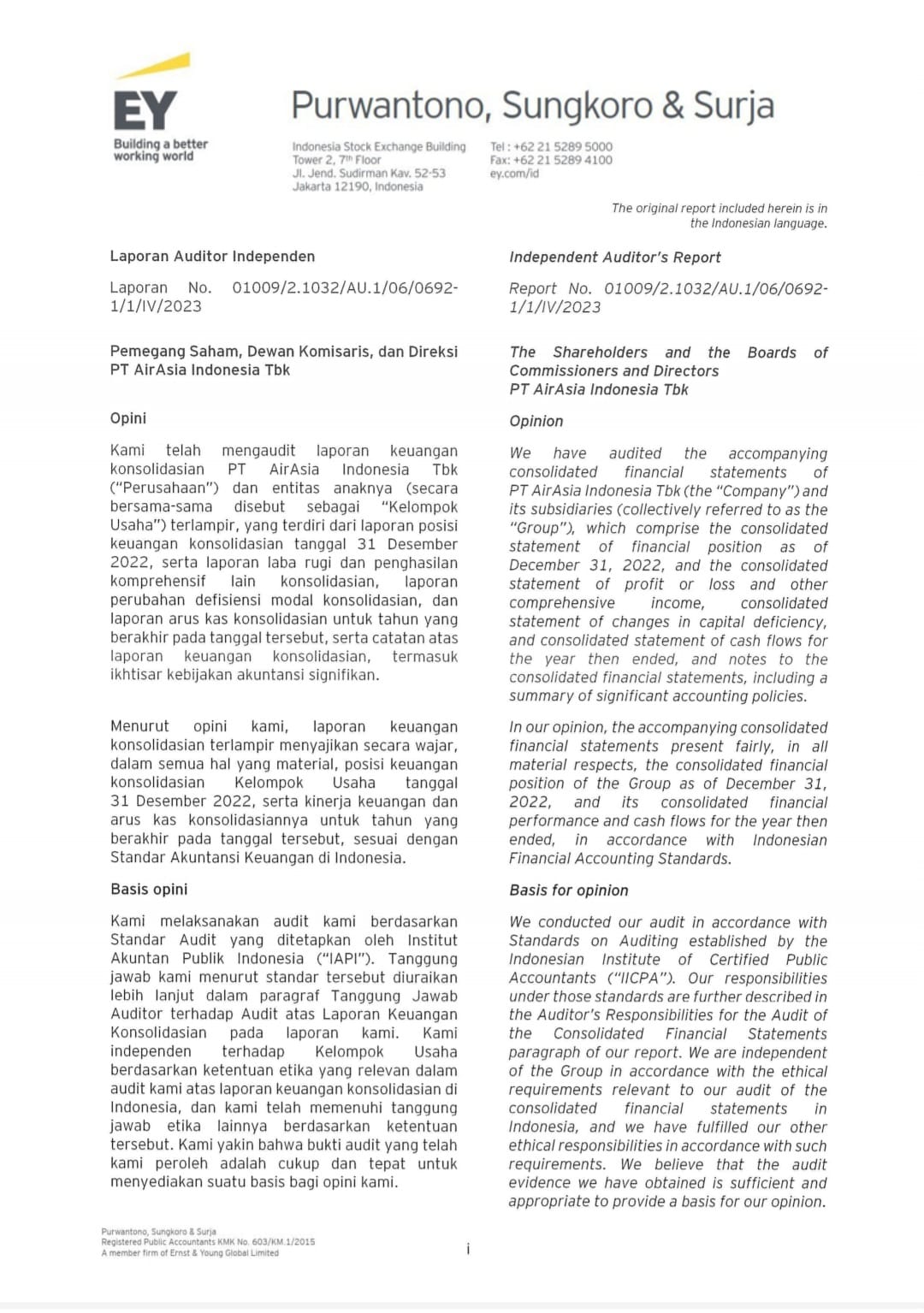 Lampiran 1. 10 Opini Tidak Menyatakan Pendapat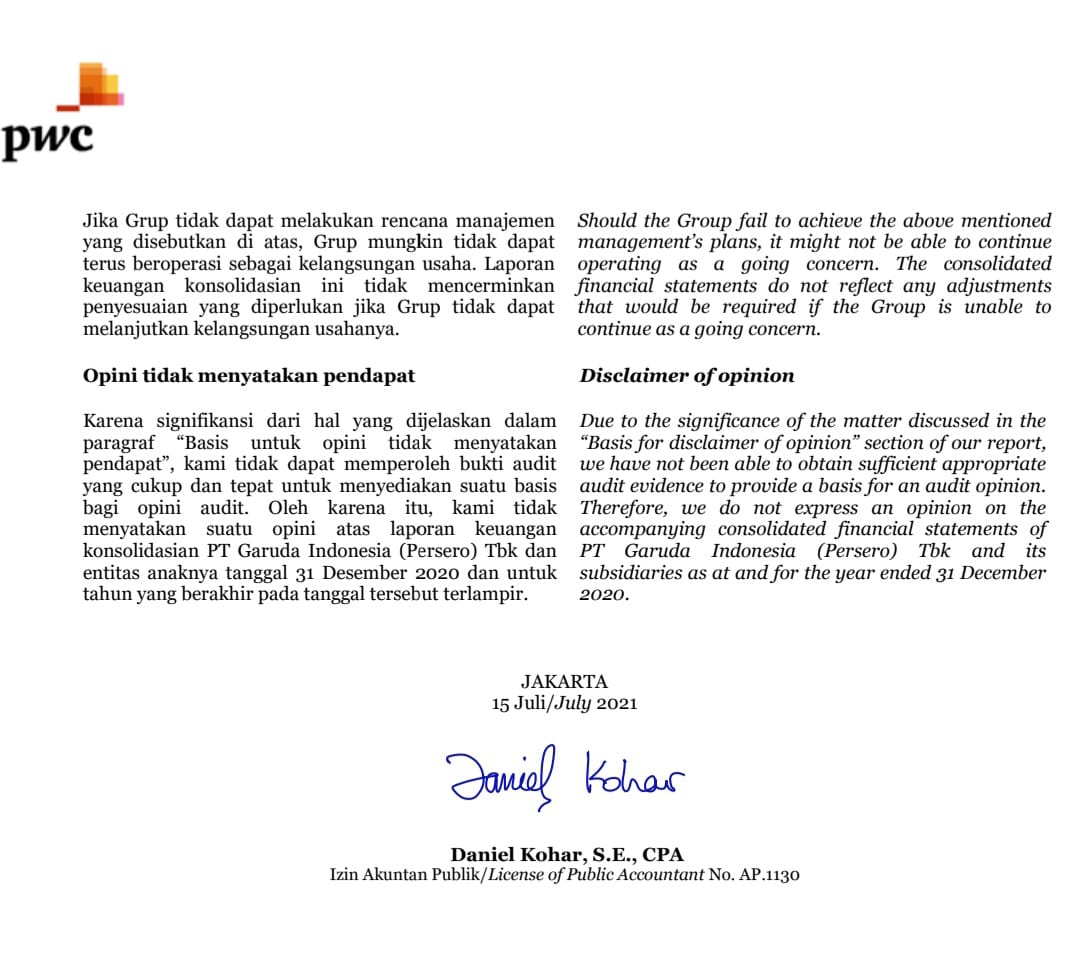 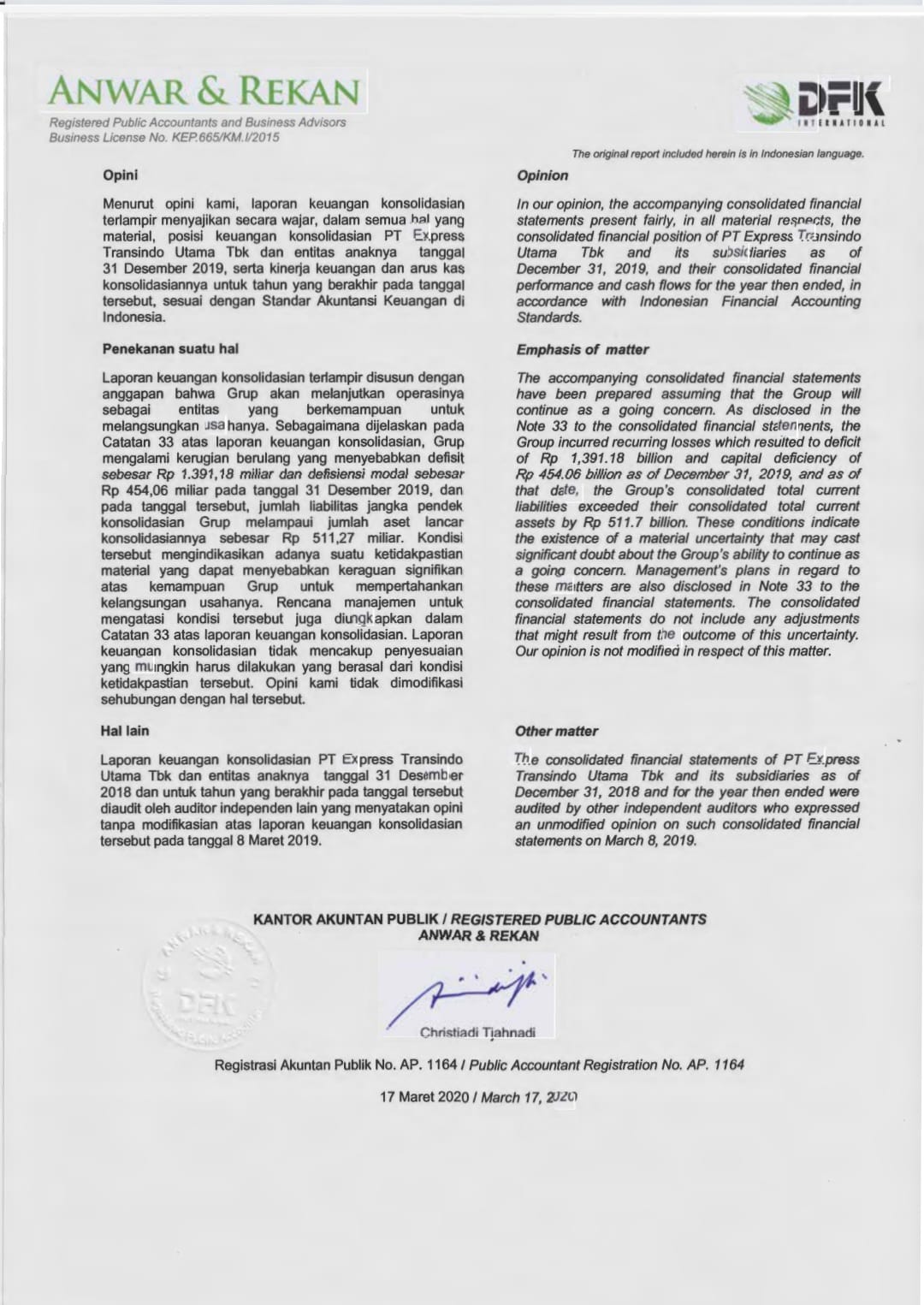 NoKodeNamaDebt DefaultDebt DefaultDebt DefaultDebt DefaultDebt DefaultNoKodeNama201820192020202120221AKSIMineral Sumberdaya Mandiri0,600,600,640,530,512ASSAAdi Sarana Armada0,720,720,720,710,663BIRDBlue Bird0,240,270,280,220,224CMPPAirAsia Indonesia1,280,921,482,012,275GIAAGaruda Indonesia0,490,520,580,540,446LRNAEka Sari Lorena Transport0,140,140,020,200,247MIRAMitra International Resources0,300,330,320,330,368SDMUSidomulyo Selaras0,470,760,961,010,989TAXIExpress Transindo Utama1,461,953,140,160,1610TMASTemas0,620,640,680,620,4911WEHAWEHA Transportasi Indonesia0,540,440,510,510,3312BLTABerlian Laju Tanker0,590,550,580,540,4813BPTRBatavia Prosperindo Trans0,100,570,500,520,5514SMDRSamudera Indonesia0,490,520,580,540,4415SAFESteady Safe1,171,141,211,231,21NoKodeNamaKepemilikan ManajerialKepemilikan ManajerialKepemilikan ManajerialKepemilikan ManajerialKepemilikan ManajerialNoKodeNama201820192020202120221AKSIMineral Sumberdaya Mandiri000002ASSAAdi Sarana Armada14,78814,81814,834513,908913,21473BIRDBlue Bird38,62225,90424,639917,236034,47894CMPPAirAsia Indonesia0,00000,00000,00000,00000,00005GIAAGaruda Indonesia0,00190,00560,00020,00020,02406LRNAEka Sari Lorena Transport0,00000,00000,00000,00000,00007MIRAMitra International Resources0,00880,00000,00000,00000,00008SDMUSidomulyo Selaras60,17960,17960,179160,179147,79079TAXIExpress Transindo Utama0,00822,84760,00000,00000,000010TMASTemas0,60010,60011,01351,01351,013511WEHAWEHA Transportasi Indonesia1,75491,89070,13830,13830,875712BLTABerlian Laju Tanker0,00030,00020,00020,00020,000213BPTRBatavia Prosperindo Trans0,01950,00000,00000,00000,024314SMDRSamudera Indonesia0,44290,45000,50390,56170,611315SAFESteady Safe0,00000,00000,00000,00000,0000NoKodeNamaKepemilikan InstitusionalKepemilikan InstitusionalKepemilikan InstitusionalKepemilikan InstitusionalKepemilikan InstitusionalNoKodeNama201820192020202120221AKSIMineral Sumberdaya Mandiri98,2598,2598,2598,2598,252ASSAAdi Sarana Armada44,2544,2544,2542,2142,153BIRDBlue Bird35,1935,8431,5231,5228,374CMPPAirAsia Indonesia98,9198,4198,4198,4192,415GIAAGaruda Indonesia86,1586,1586,3588,8072,536LRNAEka Sari Lorena Transport57,1457,1457,1457,1457,147MIRAMitra International Resources41,6836,6349,4149,4149,588SDMUSidomulyo Selaras24,3524,3524,3524,3518,069TAXIExpress Transindo Utama51,0051,3849,5555,8938,6210TMASTemas80,8480,8480,8480,8480,8411WEHAWEHA Transportasi Indonesia68,8570,2470,2468,8169,1512BLTABerlian Laju Tanker26,0840,9231,5831,5831,5813BPTRBatavia Prosperindo Trans89,0891,5991,5986,7589,9814SMDRSamudera Indonesia72,1872,1899,5099,4499,3915SAFESteady Safe87,6787,6787,6787,6787,67NoKodeNamaKomite AuditKomite AuditKomite AuditKomite AuditKomite AuditNoKodeNama201820192020202120221AKSIMineral Sumberdaya Mandiri111112ASSAAdi Sarana Armada111113BIRDBlue Bird111114CMPPAirAsia Indonesia011105GIAAGaruda Indonesia111116LRNAEka Sari Lorena Transport111117MIRAMitra International Resources111118SDMUSidomulyo Selaras111119TAXIExpress Transindo Utama1111110TMASTemas1111111WEHAWEHA Transportasi Indonesia1111112BLTABerlian Laju Tanker1111113BPTRBatavia Prosperindo Trans1111114SMDRSamudera Indonesia1111115SAFESteady Safe11111NoKodeNamaPresentase Komisaris IndependenPresentase Komisaris IndependenPresentase Komisaris IndependenPresentase Komisaris IndependenPresentase Komisaris IndependenNoKodeNama201820192020202120221AKSIMineral Sumberdaya Mandiri0,500,500,500,500,502ASSAAdi Sarana Armada0,330,500,500,330,503BIRDBlue Bird0,380,430,430,380,444CMPPAirAsia Indonesia0,330,330,330,330,335GIAAGaruda Indonesia0,380,570,500,400,676LRNAEka Sari Lorena Transport0,250,250,250,400,407MIRAMitra International Resources0,330,330,330,330,508SDMUSidomulyo Selaras0,330,330,330,330,339TAXIExpress Transindo Utama0,330,330,500,000,5010TMASTemas0,670,670,670,670,6711WEHAWEHA Transportasi Indonesia0,500,500,500,500,5012BLTABerlian Laju Tanker0,330,330,500,500,3313BPTRBatavia Prosperindo Trans0,330,500,500,330,3314SMDRSamudera Indonesia0,400,400,330,330,3315SAFESteady Safe0,500,500,500,500,50NoKodeNamaOpini Audit Tahun SebelumnyaOpini Audit Tahun SebelumnyaOpini Audit Tahun SebelumnyaOpini Audit Tahun SebelumnyaOpini Audit Tahun SebelumnyaNoKodeNama201820192020202120221AKSIMineral Sumberdaya Mandiri545552ASSAAdi Sarana Armada555553BIRDBlue Bird444454CMPPAirAsia Indonesia543355GIAAGaruda Indonesia411336LRNAEka Sari Lorena Transport545557MIRAMitra International Resources444458SDMUSidomulyo Selaras444459TAXIExpress Transindo Utama4444510TMASTemas5555511WEHAWEHA Transportasi Indonesia5445512BLTABerlian Laju Tanker4445513BPTRBatavia Prosperindo Trans4444514SMDRSamudera Indonesia5455515SAFESteady Safe44445NoKodeNamaOpini Audit Tahun SebelumnyaOpini Audit Tahun SebelumnyaOpini Audit Tahun SebelumnyaOpini Audit Tahun SebelumnyaOpini Audit Tahun SebelumnyaNoKodeNama201820192020202120221AKSIMineral Sumberdaya Mandiri3,373,933,654,844,582ASSAAdi Sarana Armada1,641,661,762,212,483BIRDBlue Bird10,629,188,6711,7411,654CMPPAirAsia Indonesia0,212,53-1,31-2,34-1,995GIAAGaruda Indonesia14,8113,6920,8846,8913,386LRNAEka Sari Lorena Transport19,1219,8512,8413,389,637MIRAMitra International Resources4,593,5510,373,001,568SDMUSidomulyo Selaras3,771,00-0,31-0,650,009TAXIExpress Transindo Utama-2,16-4,46-8,354,612,1010TMASTemas2,812,672,022,754,7911WEHAWEHA Transportasi Indonesia3,094,533,253,327,1112BLTABerlian Laju Tanker2,422,842,482,923,6413BPTRBatavia Prosperindo Trans2,873,073,653,473,3714SMDRSamudera Indonesia4,323,963,373,805,4615SAFESteady Safe-0,58-0,22-0,47-0,75-0,08NoKodeNamaOpini Audit Tahun SebelumnyaOpini Audit Tahun SebelumnyaOpini Audit Tahun SebelumnyaOpini Audit Tahun SebelumnyaOpini Audit Tahun SebelumnyaNoKodeNama201820192020202120221AKSIMineral Sumberdaya Mandiri000002ASSAAdi Sarana Armada000003BIRDBlue Bird000004CMPPAirAsia Indonesia101115GIAAGaruda Indonesia011116LRNAEka Sari Lorena Transport001007MIRAMitra International Resources101118SDMUSidomulyo Selaras001009TAXIExpress Transindo Utama1111110TMASTemas0000011WEHAWEHA Transportasi Indonesia0000012BLTABerlian Laju Tanker0000013BPTRBatavia Prosperindo Trans0000014SMDRSamudera Indonesia0000015SAFESteady Safe01111